Publicado en Bilbao el 16/07/2024 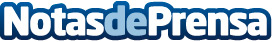 El Banco de Ayudas Técnicas da cobertura de productos de apoyo en 19 municipiosEl pasado año ha proporcionado 147 artículos de apoyo, principalmente camas articuladas y sillas de ruedas, a 88 familias que los necesitabanDatos de contacto:Banco de ayudas técnicasFundación Bultzatu944409116Nota de prensa publicada en: https://www.notasdeprensa.es/el-banco-de-ayudas-tecnicas-da-cobertura-de Categorias: Sociedad País Vasco Solidaridad y cooperación Personas Mayores Bienestar http://www.notasdeprensa.es